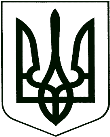 	     У К Р А Ї Н А	                               КОРЮКІВСЬКА МІСЬКА РАДА               ПроєктЧЕРНІГІВСЬКА ОБЛАСТЬР І Ш Е Н Н Я(двадцять сьома сесія сьомого скликання)____ жовтня 2019 року                      м. Корюківка                                № _____/VІIПро дозвіл на виготовлення технічнихдокументацій із землеустрою щодовстановлення (відновлення) меж земельних ділянок в натурі (на місцевості)(земельної частки (паю))	Розглянувши заяви фізичних та юридичних осіб, та додані матеріали, враховуючи рекомендації постійної комісії міської ради з питань житлово-комунального господарства, регулювання земельних відносин, будівництва та охорони навколишнього природного середовища, керуючись ст.ст. 12, 79-1, 81 Земельного кодексу України, ст.ст. 3, 5 Закону України «Про порядок виділення в натурі (на місцевості) земельних ділянок власникам земельних часток (паїв), Закон України «Про внесення змін до деяких законодавчих актів України щодо вирішення питання колективної власності на землю, удосконалення правил землекористування у масивах земель сільськогосподарського призначення, запобігання рейдерству та стимулювання зрошення в Україні», ст. 26 Закону України «Про місцеве самоврядування в Україні»,міська рада вирішила: 1.Дати дозвіл Ярошенко Валентині Іванівні на виготовлення технічної документації із землеустрою щодо встановлення (відновлення) меж земельних ділянок в натурі (на місцевості) відповідно до протоколу про розподіл земельних ділянок між власниками земельних часток (паїв) та до проекту землеустрою щодо організації території земельних часток (паїв) по колишньому колективному сільськогосподарському підприємству ім. Гагаріна, а саме: № 343 рілля, № 62 сіножаті, № 136 пасовища.2.Дати дозвіл Ярошенко Валентині Іванівні на виготовлення технічної документації із землеустрою щодо встановлення (відновлення) меж земельних ділянок в натурі (на місцевості) відповідно до протоколу про розподіл земельних ділянок між власниками земельних часток (паїв) та до проекту землеустрою щодо організації території земельних часток (паїв) по колишньому колективному сільськогосподарському підприємству                         ім. Гагаріна, а саме: № 330 рілля, № 59 сіножаті, пасовища № 135.3.Дати дозвіл Мельник Олександру Миколайовичу на виготовлення технічної документації із землеустрою щодо встановлення (відновлення) меж земельних ділянок в натурі (на місцевості) відповідно до протоколу про розподіл земельних ділянок між власниками земельних часток (паїв) та до проекту землеустрою щодо організації території земельних часток (паїв) по колишньому колективному сільськогосподарському підприємству                        ім. Гагаріна, а саме: № 55 сіножаті, № 126 пасовища.4.Дати дозвіл Туніку Петру Прокоповичу на виготовлення технічної документації із землеустрою щодо встановлення (відновлення) меж земельних ділянок в натурі (на місцевості) відповідно до протоколу про розподіл земельних ділянок між власниками земельних часток (паїв) та до проекту землеустрою щодо організації території земельних часток (паїв) по колишньому колективному сільськогосподарському підприємству                        «Рассвет», а саме:  № 106 рілля, № 247 сіножаті, № 21 пасовища.5.Дати дозвіл Туніку Петру Прокоповичу на виготовлення технічної документації із землеустрою щодо встановлення (відновлення) меж земельних ділянок в натурі (на місцевості) відповідно до протоколу про розподіл земельних ділянок між власниками земельних часток (паїв) та до проекту землеустрою щодо організації території земельних часток (паїв) по колишньому колективному сільськогосподарському підприємству                        «Рассвет», а саме:  № 43 рілля, № 81 сіножаті, № 20 пасовища.___. Зобов’язати фізичних осіб укласти договори на виконання робіт по розробці документації із землеустрою та подати розроблені документації із землеустрою на сесію Корюківської міської ради для прийняття рішення про надання земельних ділянок у власність.___. Контроль за виконанням даного рішення покласти на постійну комісію міської ради з питань житлово-комунального господарства, регулювання земельних відносин, будівництва та охорони навколишнього природного середовища.Міський голова							           	Р.АХМЕДОВПОГОДЖЕНО:Начальник відділу земельних ресурсів та комунального майна міської ради 				Т.СКИБА Начальник юридичного відділуміської ради							         С.ЯКОВЕЦЬ 